Philanthropy andCommunity ServiceHandbook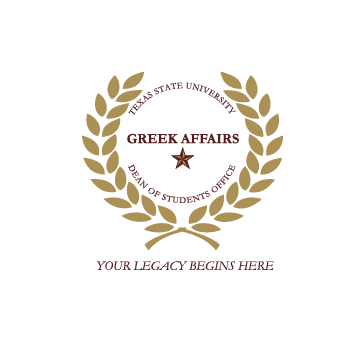 Texas State UniversityLBJ Student Center, 4-14.1San Marcos, TX 78666PH: (512) 245-5646www.greekaffairs.dos.txstate.edu/TABLE OF CONTENTSIntroduction											  pg. 3Philanthropy and service									  pg. 4What is Philanthropy?										  pg. 4	Non-monetary philanthropy conversion chart					  pg. 13What is Community Service?									  pg. 5What is Volunteering?									  pg. 6Texas State Resources										  pg. 6Dealing with Conflict Management								  pg. 7Reporting Community Service Hours & Philanthropy Donations				  pg. 8Resources	Event Planning									  pg. 9	Non-monetary philanthropy conversion chart					  pg. 13	Reporting form									  pg. 14	Accreditation at a glance								  pg. 15	Guidelines										  pg. 17INTRODUCTIONDear Philanthropy and/or Community Service Chair,Congratulations on being selected as the Philanthropy and/or Community Service Chair of your chapter!The Dean of Students Office – Greek Affairs strongly believes in the power of philanthropic activities and community service that affirm the principles and values of your organization.The Philanthropy and Community Service Handbook was developed by the Dean of Students Office – Greek Affair, adapted from Ball State University’s workbook, as an additional resource for Texas State University’s Greek community. It is our hope that this handbook will compliment your inter/national headquarters philanthropy and community service requirements and standards as well as introduce your chapter to the resources and support services available at Texas State University. The ultimate goals of this handbook are to:Identify resources that are availableClarify common mistakesProvide as educational experience exposing you to information you need to knowThe Dean of Students Office – Greek Affairs would like to support you in your philanthropic and community service endeavors. You are expected to be familiar with the information contained in this manual. It is beneficial for the incoming offers to read, as they will have the opportunity to reflect on the foundation of their philanthropic and community service programs as well as create or modify a program that is reflective of the chapter’s values for the upcoming year. Again, we congratulate you on being selected to serve as the new philanthropy and community service chair for you chapter and thank you for your commitment to the Greek community.Sincerely,The Dean of Students Office – Greek Affairs Philanthropy and ServiceThe fraternity and sorority community is committed to participating in community service and philanthropic efforts. Chapters give their time and support to many different organizations within San Marcos and beyond. Questions to consider:Why are you expected to contribute to a philanthropic or service organization as part of your fraternity or sorority?How do these activities and efforts apply to our Greek community values and to your organization values?What is the purpose? (long term and short term)What exactly is philanthropy?Greek organizations use the term ‘philanthropy’ for many of their events and programs where they are raising awareness, money, and goods to donate with no financial or material reward to themselves. A common misperception is that philanthropies have to involve some sort of elaborate event or competition. This is false. Although many great philanthropic efforts include an event, any donation of money or goods can be considered a philanthropic donation.Sometimes fraternities or sororities will incur large costs to hold a philanthropic event, and use the money raised during the event to cover those costs. This is not the correct way to hold a philanthropy! Individuals and organizations donate their money intending for it to benefit a charitable cause. Using that money to pay for things such as t-shirts or supplies for the chapter holding the event is unethical and does not adhere to the values of the Greek community. Also, many national organizations have explicit rules against the use of donated money to cover event costs. Please be sure that you are aware of and follow the rules of your organization, and that you are adhering to your values when holding an event that people believe is helping a cause. Alternatively, receiving a donation from a business to pay for event costs is acceptable, given that you notify them of what their donation will be covering (food, supplies, etc.)Please contact the Dean of Students Office – Greek Affairs if you have any questions about this. Questions to consider:With philanthropic events, what requirements have been put into place by your national organization?What message are we sending to others when we raise large amounts of money, only to use some of that money to cover the costs of the event?How can we get our members to understand the true purpose of philanthropy?Thinking about your last philanthropy event…Did you get to see the impact of philanthropy dollars raised?Did you get to find out how the money you raised is being put to use?What did you learn from the philanthropy experience?Ideas for Philanthropy:Have a penny war/penny drive and donate the money to a charity of your choiceAdopt a classroom and purchase their school suppliesHold a clothing drive for gently used or new clothing and donate to Goodwill or similar charityHold a food drive and donate to the Hays County Food Bank or similar charityAdopt a needy familySend items to soldiers at warHost any sort of event or competition, like a comedian, speaker, concert, sports competition, walk-a-thon, game, etc. Charge admission and donate the money to a charity of your choice.What exactly is community service?Community service is the act of volunteering to benefit a community or its institutions with the knowledge that you will not be paid for your assistance. It is always a hands-on activity where you have some sort of interaction with the people you are helping. Community service should not be done solely for the purpose of providing a brotherhood/sisterhood activity for your chapter. Community service projects can indeed be a meaningful bonding experience, but you should not expect to have most or all of your chapter members at each community service activity. Agencies can often handle the assistance of a smaller group of volunteers more effectively than a large group. Community service should be done for the sake of impacting a community, not as an excuse to spend time with brothers and sisters. Questions to consider:How much service do Greeks actually give?With community service, what requirements have been put into place by your national organization?Thinking about your last community service event…Did you get to see the impact of the service your participated in?What did you learn from the service experience?Ideas for Community Service:Visit a nursing home and spend time with the residents or help with an activityHelp with setup/organization of Relay for Life or charitable walks (participating in the event does not count as community service, but helping to run the event does)Work at a soup kitchenWork at an animal shelterTutor childrenParticipate in the Adopt-a-highway programContact a local agency and find out what they need help with. What exactly is volunteering?Volunteering is working on behalf of others or a particular cause without payment for time and services. A person who volunteers is somebody who offers any service of their own free will, and who does something voluntarily, commonly something undesirable. Questions to consider:What are examples of volunteering events that Texas State Greeks do?Why is volunteering important?What is the difference between community service and volunteering?Texas State Resources Student Volunteer ConnectionStudent Volunteer Connection – SVC – is a chartered student organization geared toward connecting students with volunteer opportunities throughout the San Marcos area. SVC is a great resource for Bobcats to get involved and make a positive impact without our community. SVC offers ongoing volunteer opportunities with partnership with multiple agencies including the Boys & Girls Club to Habitat for Humanity to School Fuel. Goals of SVCTo act as a volunteer programming board that plans and staffs volunteer events that benefit Texas State and the San Marcos communityTo provide students and students organizations with volunteer opportunitiesTo connect service opportunities on campus so that we may collaborateTo make a positive difference in the Hays County areaContact InformationOffice: LBJ Student Center, 4-7.3Email: SVCOffice@txstate.eduPhone: 512-245-3219 (ask for SVC)Service: Student InvolvementThe Service area of Student Involvement allows students and organizations the opportunity to get involved with both Hays County and/or Texas State’s campus. Through interest in serving the community and learning more about the needs within Hays County, you’ll see different ways you can collaborate with community partners or throughout campus. Contact InformationGrisell PerezOffice: LBJ Student Center, 4-11.1Email: gip1@txstate.eduPhone: 512-245-3219Dealing with Conflict ManagementWhen it comes to certain issues, especially in defining community service vs. volunteering with your chapter members, some people might disagree with the information that you are providing them with. We are asking for your help in working with your chapter members in educating them on what is and isn’t community service.Effective ways to deal with conflict:Everyone encounters difficult people and experiences the frustrations of interacting with them. However, frustration, and the outcomes of conversations with difficult people is at least partially under YOUR control. By learning and applying various difficult and annoying people tips and strategies you can make your life easier, and have fewer problems.Listen more effectively. Listening is the number one tool in communication, especially when dealing with difficult people.Step back and analyze the situation from an outside perspective. When we are less emotionally involved and “cool our jets,” the answers come for how to effectively deal with them. Whether dealing with a difficult boss, dealing with a difficult co-worker, or spouse.Choose your battles. There are times when you have to “let it go.” Know when to speak up and when to pick your battles. This is where you can ask for assistance from the Dean of Students Office – Greek Affairs. Criticize in person, praise in public. Never publicly criticize someone as you will look like the bad guy and the difficult person will only become more upset.People often won’t care what you think unless they think you care. At least attempt to see it from their perspective.Maintain high expectations and standards. If you don’t do this, you will be seen as enabling their unacceptable behavior. Don’t lose emotional control. Antagonists said, “passive-aggressives” will often try to push your buttons. Accept, change or reject. Know that ultimately you only have three choices. 1) Accept the situation knowing it won’t change. 2) Attempt to change your relationship with them by changing how you react. 3) If it’s really affecting your well-being, it may be time to “reject” the situation and move on. No “but’s” allowed! Don’t follow giving them positive reinforcement with, “But on other hand…” The word “but” only negates everything positive you just said.Watch your tone of voice. Avoid an autocratic or sarcastic tone. The Latin root of the word “sarcasm” is “sarco” meaning tearing of the flesh.Give sincere positive reinforcement when they do something well. Show genuine appreciation. Often difficult people are difficult because they feel unappreciated.Don’t take it personally. Often they’re difficult because of something going on with them. Mutually agree to move on. Agree or disagree. If this isn’t possible, at least “move on” in your own mind. Reporting Community Service Hours and Philanthropy DonationsTurning in the Greek Affairs Civic Engagement Verification form is important for recognition through the DOS Excellence Awards. They are due by April 1st of each Spring, but we encourage you to collect them from members throughout the semester and turn them into Greek Affairs as soon as you receive them. In addition to benefiting your chapter for recognition, turning your sheets in allows our office to communicate the impact that Greek students have on our community. This information is communicated to our stakeholders, including campus administrators, potential new members, parents, and others, as well as posted on our website. 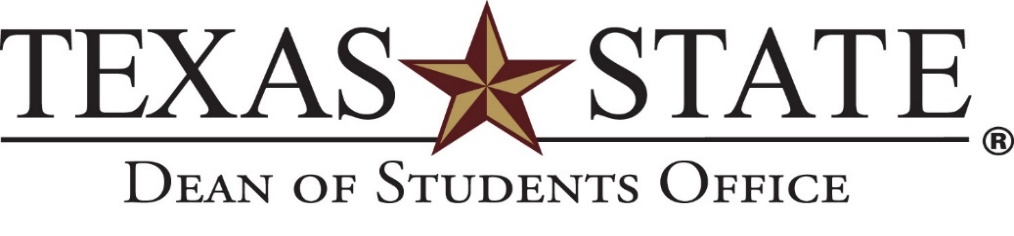 Pre-Event Production SheetPlanning: (Detailed timeline of planning process for the event)Event Name:Event Date and Time:Event Location:Event Set up Time and Volunteer Check-in:Purpose, description, or desired outcome for event:Pre-Event PlanningReservationsPoint of Contacts List (Include company name, contact name, phone number, email address, and website if possible)Materials or Equipment required (list materials to be rented, purchased, or printed including if programs, contracts, and/or scripts will be utilized.)Volunteer Assignments (Number required and description of responsibilities)Pre-Event BudgetThis section to be completed by event plannerThis section to be completed by staff reviewerPre-Event Production Timeline (Include preparations, collaboration with departments or businesses and deadlines)Day of Event Schedule: (Description of how the event works from start to finish. Please include all details such as volunteer check-in; participant or attendee check-in; timeline for day of event, details of duties or responsibilities; clean-up; etc.)Event Program ScheduleSet – up VolunteersSet – up DutiesCheck-in VolunteersCheck – in DutiesEvent VolunteersEvent DutiesClean – up VolunteersClean – up DutiesAssistant Dean’s Comments and Approval of Production sheet and preliminary budget: 																										Signature:								Date:				Post Event EvaluationPost Event Financial Payment and Evaluation (Please submit with all invoices and completed post event evaluation within one week after the event. Staff will complete this section and submit invoices for payment. Please note it is University Policy to process payments within 30 days of the date on the invoice. Please ensure accurate contact information and invoices with a date on or after the date of the event unless vendor requires other arrangements which have been previously approved by staff.)Effective Areas and Aspects of Event: (Include areas and aspects of the planning, coordinating, or implementation process that were effective or successful. Include whether you would use these again.)Ineffective Areas and Aspects of Event: (Include a list of any activities or areas of the planning, coordinating, or implementation process which need revision. Also include any comments or observations regarding why these areas were ineffective.)Suggestions, Feedback, Implications, and Outcomes: (Include feedback received from event attendees or participants, suggestions for improvement, any unexpected outcomes, and implications for the success of the event.)RESOURCE: NON-MONETARY PHILANTHROPY CONVERSION CHART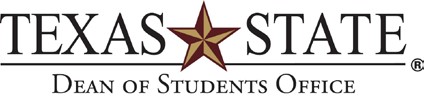 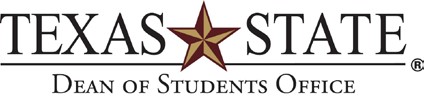      			Philanthropy and Community Service – specific recognition at a glance: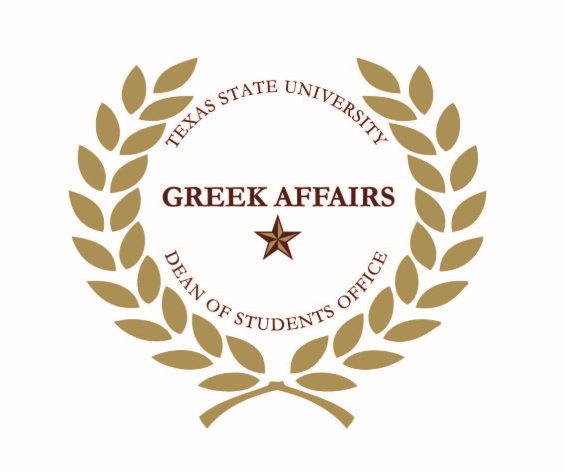 Questions?Contact the Dean of Student Office – Greek Affairs512-245-5646Budget Planning and QuestionnaireVendor NameVendor NameVendor NameVendor NameVendor NameHas a detailed budget or cost analysis been completed for the program?Has the budget been provided to staff and council financial officer for review? Please include the budget category each expense will fall under.Do any of the vendors require specific terms or contracts? Please provide a copy of the terms and conditions for services or the contract to staff for review before signing it.Will the event or program have sponsors?Has staff reviewed and approved sponsor list, contact plan, letter, or packages?Provide council financial officer’s initials for each vendor.Budget Review and ApprovalVendor NameVendor NameVendor NameVendor NameVendor NameAre there sufficient funds in the budget for this event?Current balance of the budget categories the vendors will impactIs documentation provided for each vendor expense? (Invoices, estimates, etc.)Have contracts or terms and conditions been reviewed by staff?Has potential sponsor packages, letter, and plan been reviewed?Has vendor information been reviewed in SAP?Does any paperwork need to be completed for the vendor? Is there sufficient time to complete it?Budget Review and Payment ApprovalVendor NameVendor NameVendor NameVendor NameVendor NameHas necessary paperwork been completed already and vendor been set up or updated in SAP if needed?Has the transaction been accounted for in the budget already?Are there sufficient funds in the budget?List the budget category expense will come from.Have final invoices been provided for payment?Do vendor expenses match pre-planning budget? If not is the difference accounted for?Staff please initial expenses for each vendor payment to be processed.Classifications$ AmountClothing/ShoesOne Bag (approx. 15-21 articles)$20.00One Box (approx. 10-14 articles)$10.00One ItemIf no description of the item is given$1.00If described, value given is based on quality of the item (t-shirt vs. sweater)$.50 - $2.00FoodAll Food Items (canned goods, pasta, soda, dog food, etc.)$.50ToiletriesAll Toiletry Items (toothbrush, toothpaste, razor, shampoo, etc.)$1.00School SuppliesPackage of Writing Utensils (pens, pencils, crayons, markers, etc.)$1.00Notebooks$.50Misc. School Items (rulers, pencil boxes, backpacks, etc.)If no description of the items are given$1.00If described, value given based on quality (rulers vs. backpack)$1.00 - $5.00Misc. ItemsThe value of seasonal or other misc. items (such as pumpkins) is up to the discretion of our office.Serving the Community (200) 100% of chapter member’s X 10 hours annually90% of chapter member’s X 8 hours annually80% of chapter member’s X 6 hours annually70% of chapter member’s X 4 hours annually60% of chapter members X 2 hours annuallyPossible Points April 1, 2016 – April 1, 2017   200 points175 points150 points125 points100 pointsPhilanthropic Donations (200)Annual Chapter Donation $6,000 or greater for chapters 100 members or greaterAnnual Chapter Donation $3,000 or greater for chapters 99 members or less Annual Chapter Donation $5,000 - $5,999 for chapters 100 members or greaterAnnual Chapter Donation $2,000 - $2,999 for chapters 99 members or lessAnnual Chapter Donation $4,000 - $4,999 for chapters 100 members or greaterAnnual Chapter Donation $1,000 - $1,999 for chapters 99 members or lessAnnual Chapter Donation $3,000 - $3,999 for chapters 100 members or greaterAnnual Chapter Donation $500 - $999 for chapters 99 members or lessAnnual Chapter Donation $2,000 - $2,999 for chapters 100 members or greaterAnnual Chapter Donation $250-$499 for chapters 99 members or lessAnnual Chapter Donation $1,999 or less for chapters 100 members or greaterAnnual Chapter Donation $249 or less for chapters 99 members or lessPossible Points April 1, 2016 – April 1, 2017    200 points175 points150 points125 points100 points chapters 100 members or greater50 points chapters 99 members or less50 points chapters 100 members or greater25 points chapters 99 members or lessPhilanthropyThe act of donating money, goods, services, time and/or effort to support a charity, cause or foundation.Community ServiceDirect service back to the community OR an agency that directly benefits the community.VolunteeringThe practice of people working on behalf of others or a particular cause without payment for their time and services.Examples of philanthropyDonating clothes, shoes, hygiene products, furniture, and/or bicycles to an organization such as The Southside Community Center or GoodwillDonating canned foods to a food pantry, such as donations to the Hays County Food BankDonating money directly to a charity or non-profit agencyDonating money to Relay for LifeThe cost of supplies required to create gifts for the community such as gift baskets, cards, bookmarks, applies to teachers, etc.Examples of community serviceDoing a Habitat for Humanity projectDoing housework or yard work for an elderly personVisiting residents of a nursing homeTutoring elementary school childrenVolunteering at agencies such as the Boys & Girls Club, SPCA, etc.Picking up trash around the communityWorking with a girl or boy scouts troopRinging bells for the Salvation ArmyWorking with a school or a non-profitCoaching for a school (unpaid)Examples of volunteeringBabysitting, house sitting, pet sitting (unpaid)Helping with activities such as Residence Hall Move InWalking/running in a 5kThe time spent creating or preparing giftsHelping a teacher decorate their classroomDonating bloodAny activity that doesn’t directly impact and agency or a community What does NOT count as philanthropy?What does NOT count as community service?Donating bloodIf you are paying money to participate in another chapter’s philanthropic activity, you cannot count the money you donated/paid as philanthropy for your chapter. The chapter hosting the event will be able to count the total proceeds raised as philanthropy for their chapter. Otherwise the money will be reported twice.The money raised while ringing bells for the Salvation ArmyHelping with activities such as Residence Hall Move InActivities completed for class credit or as a class assignment do not count as community service.Activities done on-campus for other leadership positions (Homecoming, Student Body President, etc.) do not count as community service. It is considered campus involvement.Donating blood is not considered community serviceThe time spent setting up for or operating a philanthropic event cannot be counted as community service.Walking/running in a 5k fundraiser does not qualify as community serviceJudicial sanctionsThe time spent creating or preparing gifts (i.e. cards, gift baskets, artwork) that are donated to members of the community does not count as community service.The time spent going door-to-door collecting cans for a canned food drive.An activity that you get paid for (coaching a team)Anything that doesn’t involve the community or an agency (babysitting, volunteering to help a teacher decorate a classroom, etc.)Participating in Dance Marathon or Relay for LifeRun/Walk Clarifications:If your chapter hosts a run/walk to raise money for a charity it would be a philanthropic event. Any time you spent preparing or setting up for the event would NOT count as community service. Any chapter members who walk in the event couldn’t count this as community service.If an individual participates in a run/walk it does not count as community service. If you paid (donated) money to participate in the run/walk or raised money by collecting pledges for the run/walk, this would count towards philanthropy dollars.If a national organization, such as Alzheimer’s Association, was sponsoring a run/walk and individuals from a chapter helped the Alzheimer’s Association set up for the run/walk, that would count as community service. If those same individuals then paid money to run/walk in the event, it would count as philanthropy. But, the hours spent actually walking or running in the event would NOT count as community service